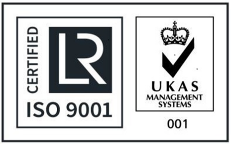 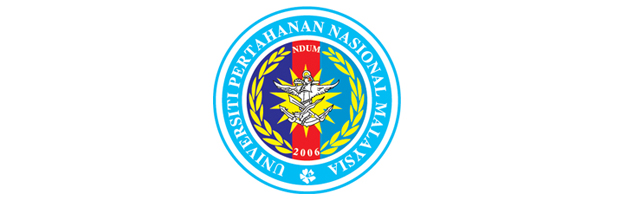 PIAGAM PELANGGANUPNM komited untuk memberi kepuasan Pelanggan seperti berikut:Pusat Tanggung-jawabJumlah Perkhidmatan yang disasarkanPeratus/Jumlah yang menepati tempoh masa/ Piawaian Piagam PelangganA.Maklumat ProgramBakal pelanggan menerima maklumat tentang Pengajian Akademik dan LKU sebelum semester bermulaBPA/ALKTercapai100%        TercapaiSemua Pelajar Sem 12018/2019 telah menerima Buku Panduan Akademik 2018/2019B.Pembelajaran,Latihan dan Khidmat NegaraSuasana pembelajaran dan pengajaran yang kondusif.Program Akademik memenuhi beban kredit seperti yang diluluskan oleh KPM, Senat UPNM dan LKU dilaksanakan mengikut prosedur Rancangan Pengurusan Latihan (RPL). Pelanggan disediakan dengan khidmat nasihat akademik oleh Penasihat Akademik dan khidmat nasihat ketenteraan oleh Ketua Batalion.BPA/PPA/ALK/Fakulti/Pusat100%Merujuk kepada Buku Panduan Akademik 2018/2019100%        Tercapai100% pelaksanaan program akademik dijalankan mengikut prosedur dan peraturan MQA dan badan profesional seperti BEM.C.Keselamatan dan KerahsiaanMaklumat peribadi pelanggan,maklumat akademik dan latihan ketenteraan akan diuruskan dengan selamat mengikut keperluan peraturan dan undang-undang seperti di Seksyen 2.8SEMUA F/P/J/B100%100%        TercapaiD.PenganugerahanPelanggan yang telah memenuhi syarat lulus program akademik dan disahkan oleh Senat UPNM dan boleh dianugerahkan Diploma Eksekutif, Ijazah Sarjana Muda, Ijazah Sarjana dan Doktor Falsafah dalam bidang yang didaftarkan.BPA/ALK100%100%     Berjaya mendapatPenganugerahan pada Majlis Konvokesyen UPNM kali ke-9:Doktor Falsafah = 16Sarjana = 42Ijazah Sarjana Muda = 524Diploma = 158E.PentauliahanPelanggan yang telah dianugerahkan ijazah sarjana muda dan lulus semua latihan ketenteraan layak ditauliahkan sebagai Pegawai Muda ATM. Tarikh kuatkuasa pentauliahan ialah pada tarikh terakhir pengesahan keputusan peperiksaan akhir oleh Senat UPNM atau pengesahan keputusan mata pelajaran LKU oleh Lembaga No.3 ATMBPA/ALK100%100%     Berjaya mendapat Pentauliahan.31 Mac 2018Pegawai Muda ATM= 334 F.Aduan PelangganAduan pelanggan yang tidak tertakluk kepada pihak ketiga akan diselesaikan tidak melebihi tujuh (7) hari bekerja dari tarikh sah aduan diterima.Pegawai Perhubungan Pelanggan/PJKPD100%100%        TercapaiSebanyak 154 E-Aduan yang sah telah berjaya ditutup dalam tempoh yang ditetapkan.PIAGAM PELANGGANUPNM komited untuk memberi kepuasan Pelanggan seperti berikut:Pusat Tanggung-jawabJumlah Perkhidmatan yang disasarkanPeratus/Jumlah yang menepati tempoh masa/ Piawaian Piagam PelangganA.Maklumat ProgramBakal pelanggan menerima maklumat tentang Pengajian Akademik dan LKU sebelum semester bermulaBPA/ALKTercapai100%        TercapaiSemua Pelajar Sem 12017/2018 telah menerima Buku Panduan Akademik 2017/2018B.Pembelajaran,Latihan dan Khidmat NegaraSuasana pembelajaran dan pengajaran yang kondusif.Program Akademik memenuhi beban kredit seperti yang diluluskan oleh KPM, Senat UPNM dan LKU dilaksanakan mengikut prosedur Rancangan Pengurusan Latihan (RPL). Pelanggan disediakan dengan khidmat nasihat akademik oleh Penasihat Akademik dan khidmat nasihat ketenteraan oleh Ketua Batalion.BPA/PPA/ALK/Fakulti/Pusat100%Merujuk kepada Buku Panduan Akademik 2017/2018100%        Tercapai100% pelaksanaan program akademik dijalankan mengikut prosedur dan peraturan MQA dan badan professional seperti BEM.C.Keselamatan dan KerahsiaanMaklumat peribadi pelanggan,maklumat akademik dan latihan ketenteraan akan diuruskan dengan selamat mengikut keperluan peraturan dan undang-undang seperti di Seksyen 2.8SEMUA F/P/J/B100%100%        TercapaiD.PenganugerahanPelanggan yang telah memenuhi syarat lulus program akademik dan disahkan oleh Senat UPNM dan boleh dianugerahkan Diploma Eksekutif, Ijazah Sarjana Muda, Ijazah Sarjana dan Doktor Falsafah dalam bidang yang didaftarkan.BPA/ALK100%100%     Berjaya mendapatPenganugerahan pada Majlis Konvokesyen UPNM kali ke-8:Doktor Falsafah = 7Sarjana = 26Ijazah Sarjana Muda = 558E.PentauliahanPelanggan yang telah dianugerahkan ijazah sarjana muda dan lulus semua latihan ketenteraan layak ditauliahkan sebagai Pegawai Muda ATM. Tarikh kuatkuasa pentauliahan ialah pada tarikh terakhir pengesahan keputusan peperiksaan akhir oleh Senat UPNM atau pengesahan keputusan mata pelajaran LKU oleh Lembaga No.3 ATMBPA/ALK100%100%     Berjaya mendapat Pentauliahan.Pegawai Muda ATM= 339 orang telah ditauliahkan pada 18 Mac 2017.F.Aduan PelangganAduan pelanggan yang tidak tertakluk kepada pihak ketiga akan diselesaikan tidak melebihi tujuh (7) hari bekerja dari tarikh sah aduan diterima.Pegawai Perhubungan Pelanggan/PJKPD100%100%        TercapaiSebanyak 61 E-Aduan yang sah telah berjaya ditutup dalam tempoh yang ditetapkan.